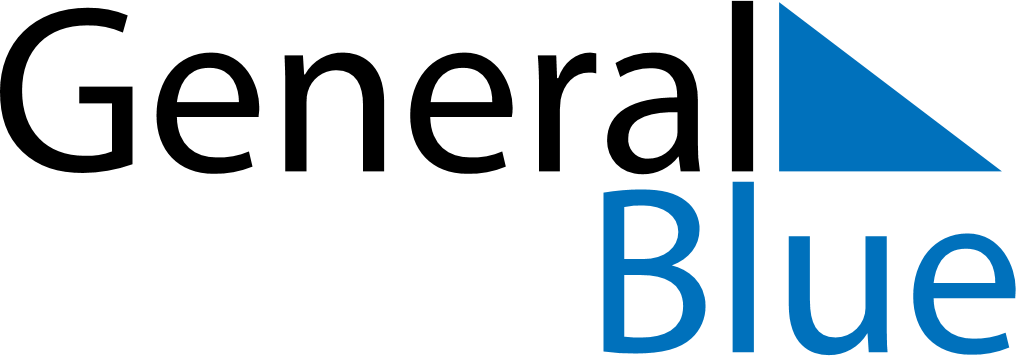 September 2021September 2021September 2021September 2021September 2021September 2021NetherlandsNetherlandsNetherlandsNetherlandsNetherlandsNetherlandsMondayTuesdayWednesdayThursdayFridaySaturdaySunday1234567891011121314151617181920212223242526Prinsjesdag27282930NOTES